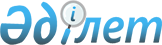 2012 жылға Уәлиханов ауданы бойынша ауыл шаруашылығының әр түрі бойынша субсидияланатын басым дақылдарын себудің оңтайлы мерзімін және субсидия алушылардың тізіміне енгізуге өтінім беру мерзімін анықтау туралы
					
			Күшін жойған
			
			
		
					Солтүстік Қазақстан облысы Уәлиханов аудандық әкімдігінің 2012 жылғы 7 мамырдағы N 189 қаулысы. Солтүстік Қазақстан облысының Әділет департаментінде 2012 жылғы 10 мамырда N 13-13-161 тіркелді. Қолдану мерзімінің өтуіне байланысты күшін жойды (Солтүстік Қазақстан облысы Уәлиханов ауданы әкімі аппаратының 2012 жылғы 29 желтоқсандағы N 02.12-06-09/362 хаты)

      Ескерту. Қолдану мерзімінің өтуіне байланысты күшін жойды (Солтүстік Қазақстан облысы Уәлиханов ауданы әкімі аппаратының 29.12.2012 N 02.12-06-09/362 хаты)      «Қазақстан Республикасындағы жергілікті мемлекеттік басқару және өзін-өзі басқару туралы» Қазақстан Республикасының 2001 жылғы 23 қаңтардағы № 148 Заңының 31-бабы 1-тармағының 5) тармақшасына, Қазақстан Республикасы Үкіметінің 2011 жылғы 4 наурыздағы № 221 қаулысымен бекітілген өсімдік шаруашылығы өнімінің шығымдылығы мен сапасын арттыруға жергілікті бюджеттерден субсидиялау қағидасының 12-тармағына сәйкес аудан әкімдігі ҚАУЛЫ ЕТЕДІ:

      Ескерту. Кіріспе жаңа редакцияда - Солтүстік Қазақстан облысы Уәлиханов аудандық әкімдігінің 2012.07.23 N 275 Қаулысымен (алғашқы ресми жарияланған күннен кейін он күнтізбелік күн өткен соң қолданысқа енгізіледі)



      1. Қосымшаға сәйкес 2012 жылға Уәлиханов ауданы бойынша ауыл шаруашылығының әр түрі бойынша субсидияланатын басым дақылдарын себудің оңтайлы мерзімі және субсидия алушылардың тізіміне енгізуге өтінім беру мерзімі анықталсын.



      2. Осы қаулының орындалуын бақылау аудан әкімінің орынбасары Д.М. Бейсембинге жүктелсін.



      3. Осы қаулы алғашқы ресми жарияланған күннен кейін он күнтізбелік күн өткен соң қолданысқа енгізіледі.      Аудан әкімі                                С. Тұралинов

Аудан әкімдігінің

2012 жылғы 7 мамырдағы

№ 189 қаулысына қосымша 2012 жылға Уәлиханов ауданы бойынша ауыл шаруашылығының әр түрі бойынша субсидияланатын басым дақылдарын себудің оңтайлы мерзімі және субсидия алушылардың тізіміне енгізуге өтінім беру мерзімі
					© 2012. Қазақстан Республикасы Әділет министрлігінің «Қазақстан Республикасының Заңнама және құқықтық ақпарат институты» ШЖҚ РМК
				Егіншілік

аймақтарДақылСубсидия

алушылар

тізіміне қосуға

өтінімдердің

беру мерзімдеріСубсидия

алушылар

тізіміне қосуға

өтінімдердің

беру мерзімдеріАуыл шаруашылығы

дақылдарын

себудің оңтайлы

мерзімін жүргізуҚұрғақ жазық, жазық аймақтарЖаздық жұмсақ бидай, орташа кештетілген, орташа піскен2012 жылы 17 мамырға дейін2012 жылы 17 мамырға дейін2012 ж.18 мамыр-

2012 ж. 31 мамырҚұрғақ жазық, жазық аймақтарЖаздық жұмсақ бидай, орташа жетілген2012 жылы 27 мамырға дейін2012 жылы 27 мамырға дейін2012 ж.28 мамыр-

2012 ж. 3 маусымҚұрғақ жазық, жазық аймақтарЖаздық қатты бидай2012 жылы 19 мамырға дейін2012 жылы 19 мамырға дейін2012 ж.20 мамыр-

2012 ж. 27 мамырҚұрғақ жазық, жазық аймақтарАрпа орташа кештетілген2012 жылы 24 мамырға дейін2012 жылы 24 мамырға дейін2012 ж.25 мамыр-

2012 ж. 30 мамырҚұрғақ жазық, жазық аймақтарАрпа орташа жетілген2012 жылы 29 мамырға дейін2012 жылы 29 мамырға дейін2012 ж.30 мамыр-

2012 ж. 5 маусымҚұрғақ жазық, жазық аймақтарСұлы2012 жылы 29 мамырға дейін2012 жылы 29 мамырға дейін2012 ж.30 мамыр-

2012 ж. 3 маусымҚұрғақ жазық, жазық аймақтарҚарақұмық2012 жылы 24 мамырға дейін2012 жылы 24 мамырға дейін2012 ж.25 мамыр-

2012 ж. 30 мамырҚұрғақ жазық, жазық аймақтарТары2012 жылы 29 мамырға дейін2012 жылы 29 мамырға дейін2012 ж.30 мамыр-

2012 ж. 3 маусымҚұрғақ жазық, жазық аймақтарНут2012 жылы 14 мамырға дейін2012 жылы 14 мамырға дейін2012 ж.15 мамыр-

2012 ж. 20 мамырҚұрғақ жазық, жазық аймақтарАсбұршақ2012 жылы 24 мамырға дейін2012 жылы 24 мамырға дейін2012 ж.25 мамыр-

2012 ж. 30 мамырҚұрғақ жазық, жазық аймақтарҚытай бұршақ2012 жылы 22 мамырға дейін2012 жылы 22 мамырға дейін2012 ж.23 мамыр-

2012 ж. 27 мамырҚұрғақ жазық, жазық аймақтарЖасымық кеш пісетін сорты2012 жылы 17 мамырға дейін2012 жылы 17 мамырға дейін2012 ж.18 мамыр-

2012 ж. 25 мамырҚұрғақ жазық, жазық аймақтарорташа пісетін сорты2012 жылы 19 мамырға дейін2012 жылы 19 мамырға дейін2012 ж.20 мамыр-

2012 ж. 28 мамырҚұрғақ жазық, жазық аймақтарРапс – дәстүрлі тыңайған жерде2012 жылы 13 мамырға дейін2012 жылы 13 мамырға дейін2012 ж.14 мамыр-

2012 ж. 22 мамырҚұрғақ жазық, жазық аймақтарең төмен

детілген нөлдік тыңайған жерде2012 жылы 21 мамырға дейін2012 жылы 21 мамырға дейін2012 ж.22 мамыр-

2012 ж. 30 мамырҚұрғақ жазық, жазық аймақтарЗығыр, қыша2012 жылы 13 мамырға дейін2012 жылы 13 мамырға дейін2012 ж.14 мамыр-

2012 ж. 27 мамырҚұрғақ жазық, жазық аймақтарКүнбағыс майлы тұқымға2012 жылы 14 мамырға дейін2012 жылы 14 мамырға дейін2012 ж.15 мамыр-

2012 ж. 18 мамырҚұрғақ жазық, жазық аймақтарАрыш2012 жылы 13 мамырға дейін2012 жылы 13 мамырға дейін2012 ж.14 мамыр-

2012 ж. 27 мамырҚұрғақ жазық, жазық аймақтарКартоп2012 жылы 16 мамырға дейін2012 жылы 16 мамырға дейін2012 ж.17 мамыр-

2012 ж. 30 мамыр Құрғақ жазық, жазық аймақтарЖүгері сүрлемге2012 жылы 15 мамырға дейін2012 жылы 15 мамырға дейін2012 ж.16 мамыр-

2012 ж. 20 мамырҚұрғақ жазық, жазық аймақтарТаулы үстіртті, үстіртті аймақтарЖаздық жұмсақ бидай, орташа кештетілген, орташа піскен2012 жылы 17 мамырға дейін2012 жылы 17 мамырға дейін2012 ж.18 мамыр-

2012 ж. 31 мамырТаулы үстіртті, үстіртті аймақтарЖаздық жұмсақ бидай, орташа жетілген2012 жылы 27 мамырға дейін2012 жылы 27 мамырға дейін2012 ж.28 мамыр-

2012 ж. 3 маусымТаулы үстіртті, үстіртті аймақтарЖаздық қатты бидай2012 жылы 19 мамырға дейін2012 жылы 19 мамырға дейін2012 ж.20 мамыр-

2012 ж. 27 мамырТаулы үстіртті, үстіртті аймақтарАрпа орташа кештетілген2012 жылы 24 мамырға дейін2012 жылы 24 мамырға дейін2012 ж.25 мамыр-

2012 ж. 30 мамырТаулы үстіртті, үстіртті аймақтарАрпа орташа жетілген2012 жылы 29 мамырға дейін2012 жылы 29 мамырға дейін2012 ж.30 мамыр-

2012 ж. 5 маусымТаулы үстіртті, үстіртті аймақтарСұлы2012 жылы 29 мамырға дейін2012 жылы 29 мамырға дейін2012 ж.30 мамыр-

2012 ж. 3 маусымТаулы үстіртті, үстіртті аймақтарҚарақұмық2012 жылы 21 мамырға дейін2012 жылы 21 мамырға дейін2012 ж.22 мамыр-

2012 ж. 28 мамырТаулы үстіртті, үстіртті аймақтарТары2012 жылы 29 мамырға дейін2012 жылы 29 мамырға дейін2012 ж.30 мамыр-

2012 ж. 3 маусымТаулы үстіртті, үстіртті аймақтарНут2012 жылы 14 мамырға дейін2012 жылы 14 мамырға дейін2012 ж.15 мамыр-

2012 ж. 20 мамырТаулы үстіртті, үстіртті аймақтарАсбұршақ2012 жылы 24 мамырға дейін2012 жылы 24 мамырға дейін2012 ж.25 мамыр-

2012 ж. 30 мамырТаулы үстіртті, үстіртті аймақтарҚытай бұршақ2012 жылы 22 мамырға дейін2012 жылы 22 мамырға дейін2012 ж.23 мамыр-

2012 ж. 27 мамырТаулы үстіртті, үстіртті аймақтарЖасымық кеш пісетін сорты2012 жылы 17 мамырға дейін2012 жылы 17 мамырға дейін2012 ж.18 мамыр-

2012 ж. 25 мамырТаулы үстіртті, үстіртті аймақтарорташа пісетін сорты2012 жылы 19 мамырға дейін2012 жылы 19 мамырға дейін2012 ж.20 мамыр-

2012 ж. 28 мамырТаулы үстіртті, үстіртті аймақтарРапс – дәстүрлі тыңайған жерде2012 жылы 13 мамырға дейін2012 жылы 13 мамырға дейін2012 ж.14 мамыр-

2012 ж. 22 мамырТаулы үстіртті, үстіртті аймақтарең төмен

детілген нөлдік тыңайған жерде2012 жылы 21 мамырға дейін2012 жылы 21 мамырға дейін2012 ж.22 мамыр-

2012 ж. 30 мамырТаулы үстіртті, үстіртті аймақтарЗығыр, қыша2012 жылы 13 мамырға дейін2012 жылы 13 мамырға дейін2012 ж.14 мамыр-

2012 ж. 27 мамырТаулы үстіртті, үстіртті аймақтарКүнбағыс майлы тұқымға2012 жылы 14 мамырға дейін2012 жылы 14 мамырға дейін2012 ж.15 мамыр-

2012 ж. 18 мамырТаулы үстіртті, үстіртті аймақтарАрыш 2012 жылы 13 мамырға дейін2012 жылы 13 мамырға дейін2012 ж.14 мамыр-

2012 ж. 27 мамырТаулы үстіртті, үстіртті аймақтарКартоп2012 жылы 16 мамырға дейін2012 жылы 16 мамырға дейін2012 ж.17 мамыр-

2012 ж. 30 мамырТаулы үстіртті, үстіртті аймақтарЖүгері сүрлемге2012 жылы 15 мамырға дейін2012 жылы 15 мамырға дейін2012 ж.16 мамыр-

2012 ж. 20 мамырБір жылдық шөптер (судан шөбі, тары, итқонақ)Бір жылдық шөптер (судан шөбі, тары, итқонақ)2012 жылы 31мамырға дейін2012 ж.1 маусым-

2012 ж. 10 маусым2012 ж.1 маусым-

2012 ж. 10 маусымКөп жылдық шөптер (донник, люцерна, житняк, эспарцет, костер)Көп жылдық шөптер (донник, люцерна, житняк, эспарцет, костер)2012 жылы 11 мамырға дейін2012 ж.12 мамыр-

2012 ж. 17 мамыр2012 ж.12 мамыр-

2012 ж. 17 мамырСүрлемге арналған бір жылдық шөптер:Сүрлемге арналған бір жылдық шөптер:Сүрлемге арналған бір жылдық шөптер:Сүрлемге арналған бір жылдық шөптер:Сүрлемге арналған бір жылдық шөптер:Вика + сұлы + арпаВика + сұлы + арпа2012 жылы 26 мамырға дейін2012 ж.27 мамыр-

2012 ж. 31 мамыр 2012 ж.27 мамыр-

2012 ж. 31 мамыр Асбұршақ + сұлы + арпаАсбұршақ + сұлы + арпа2012 жылы 04 маусымға дейін2012 ж.5 маусым-

2012 ж. 7 маусым2012 ж.5 маусым-

2012 ж. 7 маусымАсбұршақ + азықтық тарыАсбұршақ + азықтық тары2012 жылы 07 маусымға дейін2012 ж.8 маусым-

2012 ж. 10 маусым2012 ж.8 маусым-

2012 ж. 10 маусымАсбұршақ + сұлы + судан шөбіАсбұршақ + сұлы + судан шөбі2012 жылы 07 маусымға дейін2012 ж.8 маусым-

2012 ж. 10 маусым2012 ж.8 маусым-

2012 ж. 10 маусымКөкөніс:Көкөніс:Көкөніс:Көкөніс:Көкөніс:сәбіз (тұқым)сәбіз (тұқым)2012 жылы 09 мамырға дейін2012 ж.10 мамыр-

2012 ж. 15 мамыр2012 ж.10 мамыр-

2012 ж. 15 мамырпияз (тұқым)пияз (тұқым)2012 жылы 09 мамырға дейін2012 ж.10 мамыр-

2012 ж. 15 мамыр2012 ж.10 мамыр-

2012 ж. 15 мамырқызылшақызылша2012 жылы 24 мамырға дейін2012 ж.25 мамыр-

2012 ж. 5 маусым2012 ж.25 мамыр-

2012 ж. 5 маусымқиярқияр2012 жылы 17 мамырға дейін2012 ж.18 мамыр-

2012 ж. 5 маусым2012 ж.18 мамыр-

2012 ж. 5 маусыморамжапырақ көшетіорамжапырақ көшеті2012 жылы 24 мамырға дейін2012 ж.25 мамыр-

2012 ж. 10 маусым2012 ж.25 мамыр-

2012 ж. 10 маусымкызанақ көшетікызанақ көшеті2012 жылы 27 мамырға дейін2012 ж.28 мамыр-

2012 ж. 10 маусым2012 ж.28 мамыр-

2012 ж. 10 маусым